Referral form/application to host a Dignity Box Name of organisation requesting a Dignity Box:Your name: Your position in the organisation:Contact number:Email:Website and/or social media links:Age group of clients that would benefit from the products:Are the clients:Male						FemaleBoth						Families with children 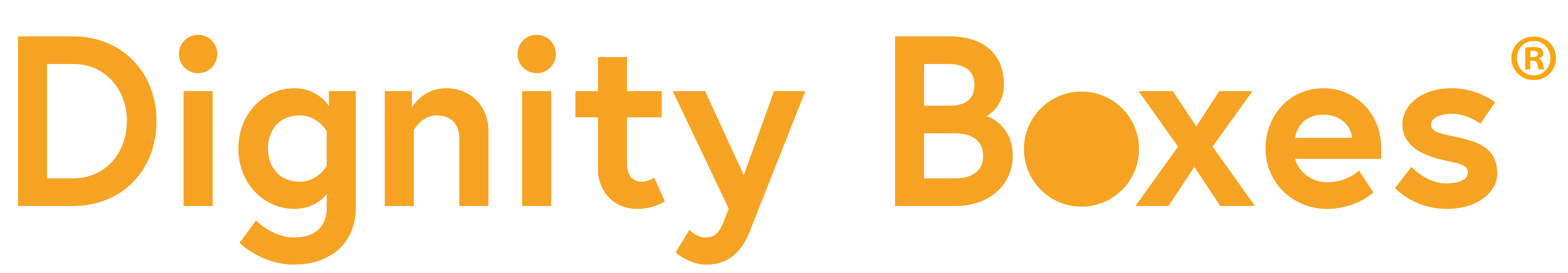 Have you previously requested a Dignity Box?Please given an example of a situation that would merit receiving a Dignity Box for your clientsWould you or someone in the organisation be willing to meet to discuss the details of hosting a Dignity Box should your referral be accepted? Yes 						NoSignature 					Date Terms and Conditions of Dignity Box Hosts:Dignity Box hosts will receive products to replenish their Box on a monthly basis.Dignity Box hosts will ensure that products are accessible to service users, where possible, in a location that supports the anonymity of recipients.Wherever possible, service users will not be required to ask for access to products in the Dignity Box but will be able to access the service privately.Dignity Box hosts will monitor the Box month on month and advise the Charity/volunteer that delivers of any trends that become apparent in terms of high demand for specific products/products that are low in demand.Dignity Box hosts will be required to contribute feedback, for the purpose of the Charity’s Annual Report, on the impact of the Dignity Box on Service Users.It is acknowledged that feedback will be objective on the part of the host and no service users will be asked directly to feedback.If appropriate informal feedback in conversation with clients may be captured and with client consent be passed to us by the host. 